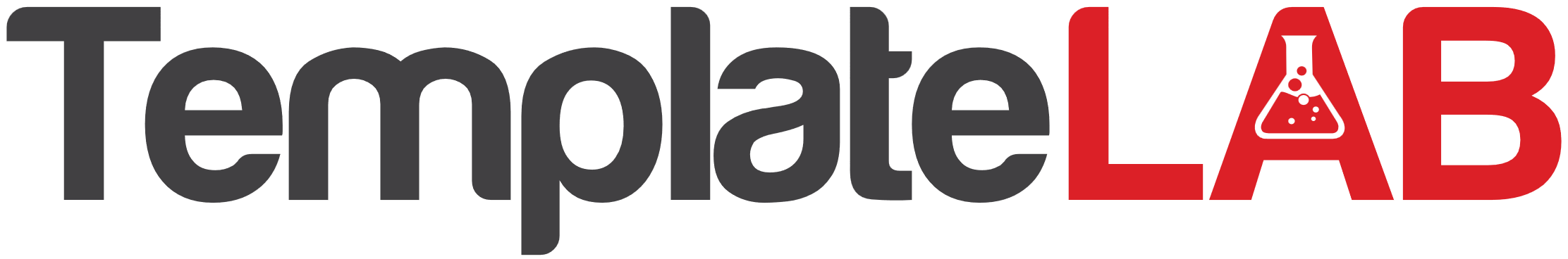 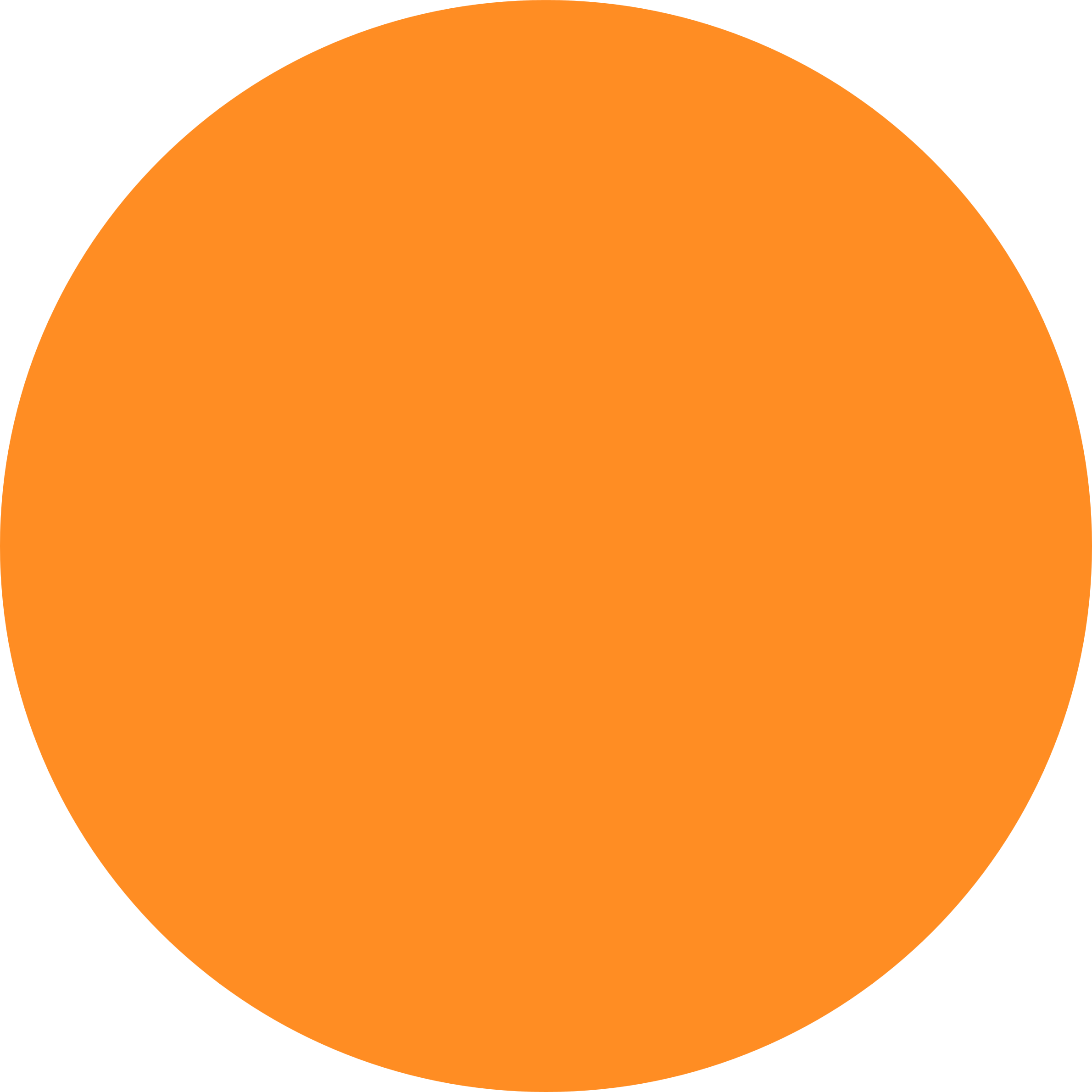 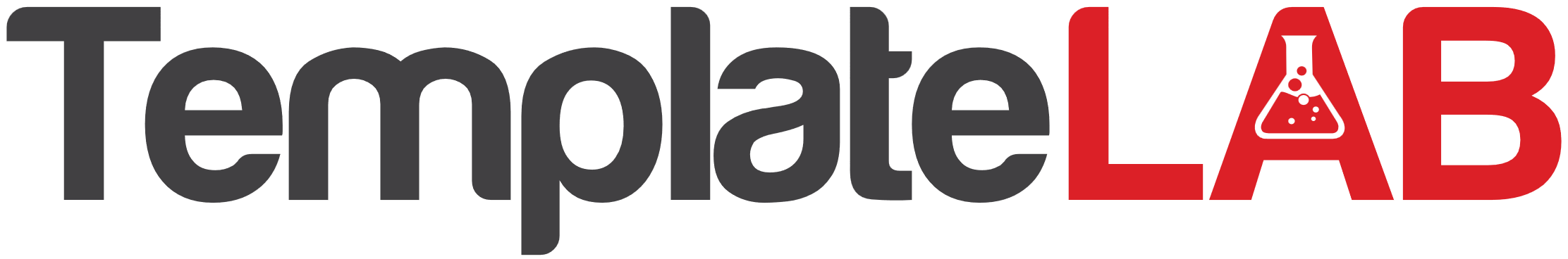 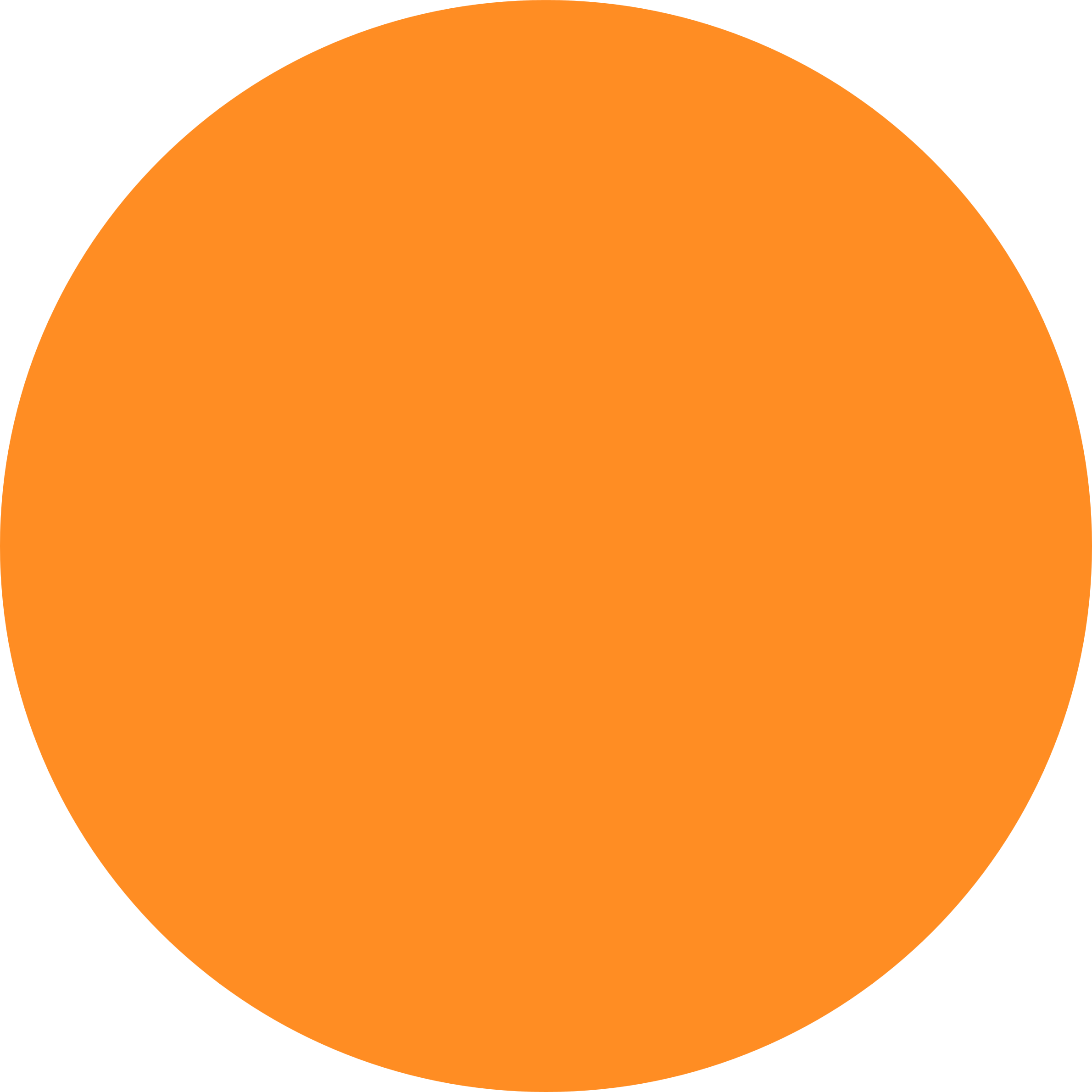 LIST THE…If you have a positive balance (cash in hand), then you have sufficient funds to meet our commitments. If you have a negative balance (no cash in hand), you’re in trouble and will need to source additional funds (bank overdraft). CASH INFLOWS:CASH OUTFLOWS:Revenue streams:Direct salesValue add onsLicensing & mediaSubscriptionsExpenses:Labour / wages Commission Advertising Deliver / freight Insurance Legal fees (trademark etc)Office / printing Rent Phone / internetUtilities / electricity Initial start up loanInterest payable on loan from bankOwner savingsGift / crowd sourcing 